Artist Handout:Artists/Newscast stations: CNN 10 and CBC Kids News (New stations for kids to learn through!)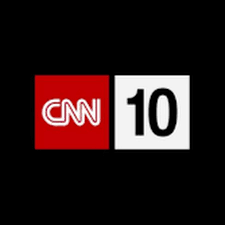 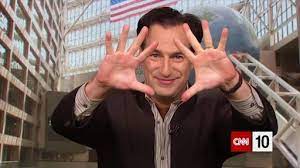 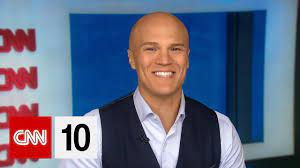 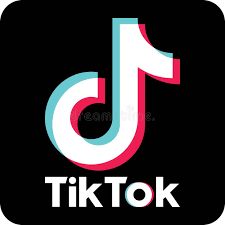 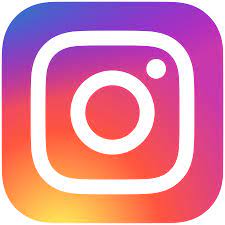 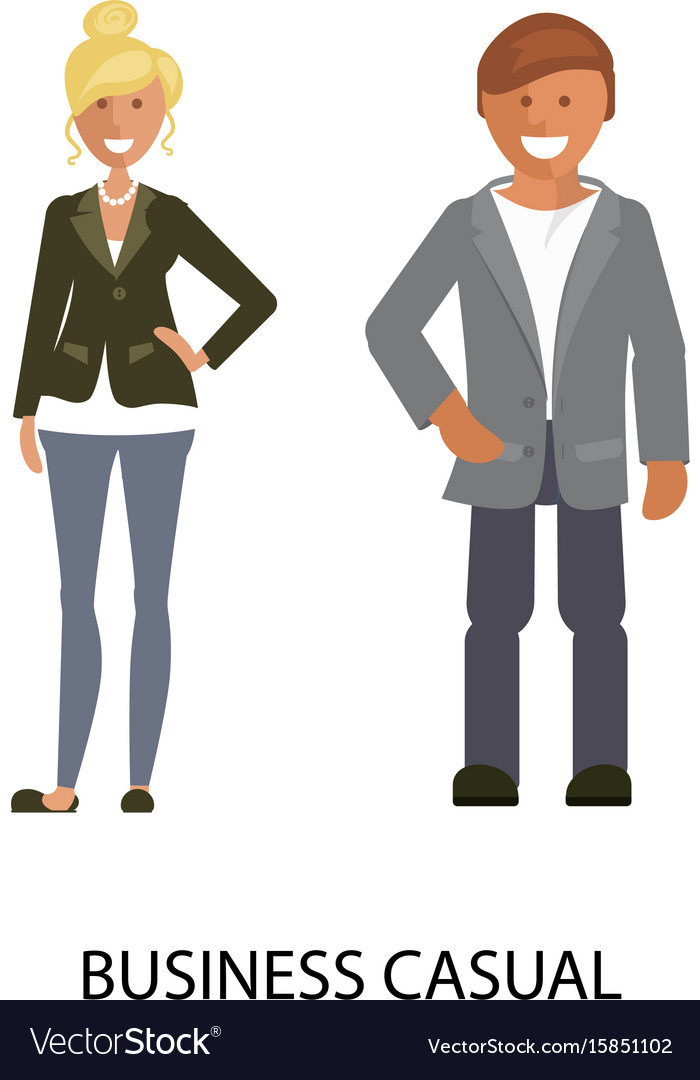 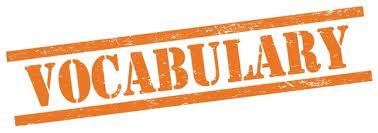 